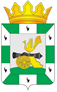 АДМИНИСТРАЦИЯ МУНИЦИПАЛЬНОГО ОБРАЗОВАНИЯ «СМОЛЕНСКИЙ РАЙОН» СМОЛЕНСКОЙ ОБЛАСТИП О С Т А Н О В Л Е Н И Еот _________   № ____О внесении изменений в Порядок работы муниципальной комиссии по обследованию жилых помещений инвалидов, входящих в состав муниципального жилищного фонда и частного жилищного фонда, а также общего имущества в многоквартирном доме, в котором расположены указанные жилые помещения, в целях их приспособления с учетом потребностей инвалидов и обеспечения условий их доступности для инвалидов, утвержденный постановлением Администрации муниципального образования «Смоленский район» Смоленской области от 10.03.2017 № 257В целях реализации постановления Правительства Российской Федерации от 09.07.2016 № 649 «О мерах по приспособлению жилых помещений и общего имущества в многоквартирном доме с учетом потребностей инвалидов», на основании приказа Департамента Смоленской области по социальному развитию от 22.08.2018 № 665, АДМИНИСТРАЦИЯ МУНИЦИПАЛЬНОГО ОБРАЗОВАНИЯ «СМОЛЕНСКИЙ РАЙОН» СМОЛЕНСКОЙ ОБЛАСТИ ПОСТАНОВЛЯЕТ:1. Внести в Порядок работы муниципальной комиссии по обследованию жилых помещений инвалидов, входящих в состав муниципального жилищного фонда и частного жилищного фонда, а также общего имущества в многоквартирном доме, в котором расположены указанные жилые помещения, в целях их приспособления с учетом потребностей инвалидов и обеспечения условий их доступности для инвалидов, утвержденный постановлением Администрации муниципального образования «Смоленский район» Смоленской области от 10.03.2017 № 257 «О создании муниципальной комиссии по обследованию жилых помещений инвалидов, входящих в состав муниципального жилищного фонда и частного жилищного фонда, а также общего имущества в многоквартирном доме, в котором расположены указанные жилые помещения, в целях их приспособления с учетом потребностей инвалидов и обеспечения условий их доступности для инвалидов» следующие изменения: 1.1. В пункт 2.2. раздела 2 внести следующие изменения:- подпункт 2.2.7. дополнить словами «в течение 7 календарных дней со дня проведения обследования жилых помещений инвалидов и общего имущества в многоквартирных домах»;- подпункт 2.2.8. дополнить словами «в течение 20 календарных дней со дня формирования выводов с мотивированным обоснованием о необходимости приспособления жилого помещения инвалида и общего имущества в многоквартирном доме»;- подпункт 2.2.9. дополнить словами «в течение 20 календарных дней со дня формирования выводов с мотивированным обоснованием о технической возможности приспособления жилых помещений инвалидов и (или) общего имущества в многоквартирных домах»;- подпункт 2.2.10. дополнить словами «в течение 20 календарных дней со дня разработки перечня мероприятий по приспособлению жилых помещений инвалидов и общего имущества в многоквартирных домах»;- подпункт 2.2.11. дополнить словами «в течение 20 календарных дней со дня принятия решения об экономической целесообразности (нецелесообразности) реконструкции или капитального ремонта многоквартирного дома (части дома), в котором проживает инвалид, в целях приспособления с учетом потребностей инвалида и обеспечения условий их доступности для инвалида».2. Контроль за исполнением настоящего постановления возложить на заместителя Главы муниципального образования  - начальника управления жилищно-коммунального хозяйства, строительства и коммуникаций Администрации муниципального образования «Смоленский район» Смоленской области (Игнатенкова Г.В.). Глава муниципального образования«Смоленский район» Смоленской области		                 О.Н. Павлюченкова